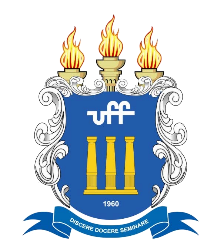 Universidade Federal FluminenseInstituto do Noroeste Fluminense de Educação SuperiorCoordenação do Curso de Licenciatura em Ciências Naturais SOLICITAÇÃO DE AGENDAMENTO DE DEFESA DE MONOGRAFIAVenho, por meio deste, solicitar o agendamento de defesa de Trabalho de Conclusão de Curso de Graduação em Ciências Naturais – Licenciatura, da Universidade Federal Fluminense do(a) aluno(a) ___________________________________________ matrícula____________, intitulado______________________________________________________________________________________________________________________________________________, que será defendido no dia ____ de ____________________ de ________, às ________, no(a) __________________ (informar o número da sala) do Instituto do Noroeste Fluminense de Educação Superior / ou por meio de videoconferência (informar o link da sala virtual).Santo Antônio de Pádua-RJ, ____ de ______________ de _________.Orientador(a): ________________________________________ Siape:__________________Examinador(a)________________________________________ Siape:__________________Examinador(a)________________________________________ Siape:__________________Aluno(a): _________________________________________ Matrícula: ________________Recibo de entrega do pedido de SOLICITAÇÃO DE AGENDAMENTO DE DEFESA DE MONOGRAFIA no dia _____ de ________ de ______.Conferir o resultado da solicitação em 7 dias úteis.______________________________